Рисование «Салют Победы»Программное содержание:- продолжать формировать умение правильно держать кисть, аккуратно ее промывать, стряхивая воду о край баночки;- развивать мелкую моторику, цветовое восприятие, активизировать речь детей, развивать творческие способности детей;- воспитывать чувство патриотизма, аккуратность в работе.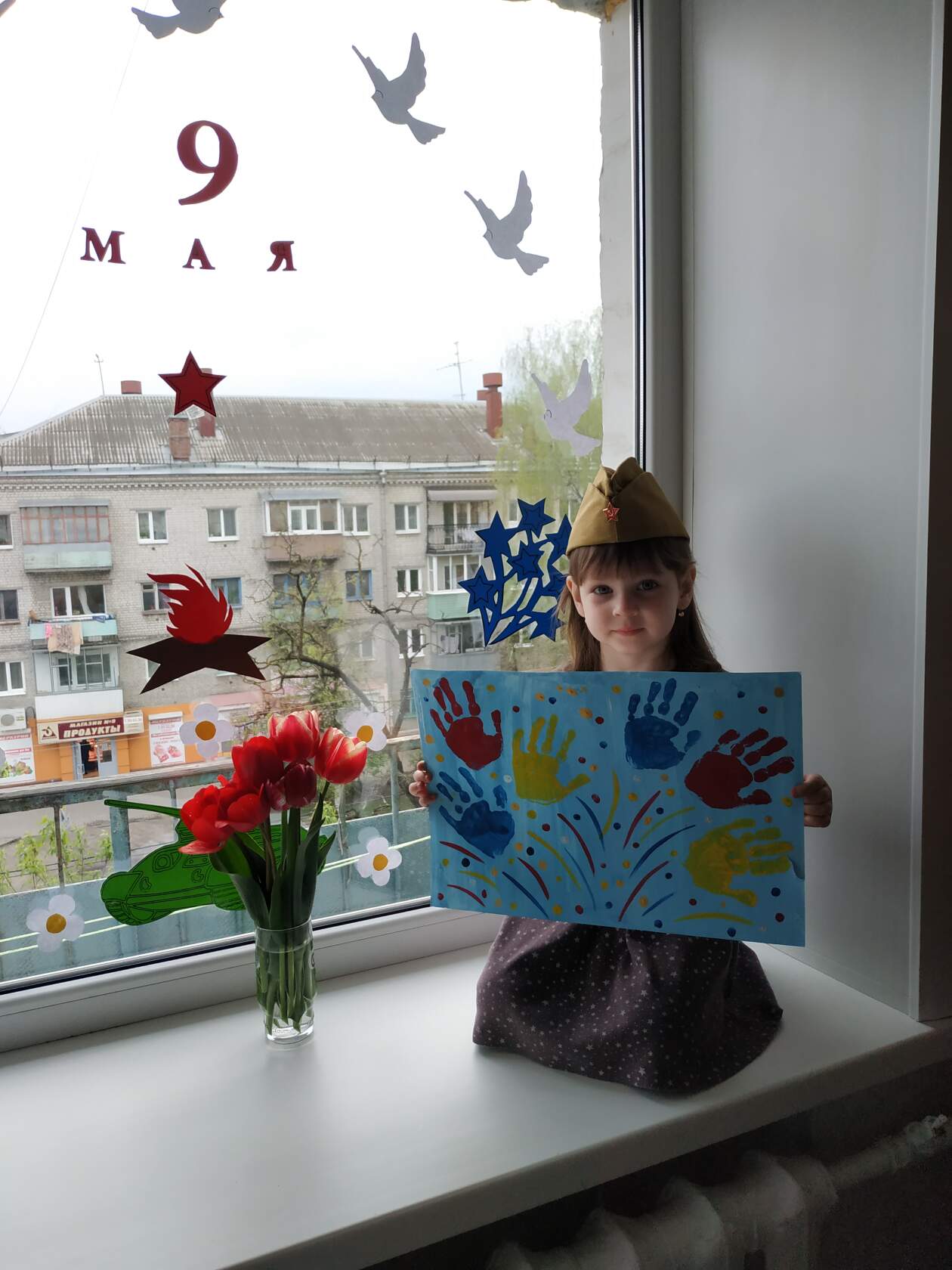                                                   Дарина Егупова